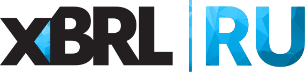 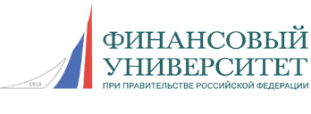 Уважаемые коллеги!31 марта 2021 г. состоялся вебинар по теме: «Применение формата XBRL для УК: основные изменения в отчетности НСО и БФО в Таксономии (версия 4)» с участием сотрудников Департамента управления данными Банка России.На вебинаре были рассмотрены следующие вопросы:1. Новые нормативные требования в части подготовки и формирования отчетных данных:- основные нововведения;- разъяснения методологических вопросов.2. Обзор ключевых изменений в таксономии XBRL Банка России: модуль надзорной отчетности: - изменения в таксономии (версия 4):сокращение объема предоставляемой информации, в том числе на примерах отчетных форм 0420501, 0420502, 0420508, 0420514;новые отчетные формы, включая СПОД, и сопроводительная информация к отчетности;новые разделы и показатели на примерах отчетных форм 0420501, 0420502, 0420504, 0420510, 0420521 и 0420522;унификация и оптимизация предоставляемой информации, включая замену и разделение показателей;- изменения в точках входа и сроках представления;- изменения в контрольных соотношениях;- наиболее часто встречающиеся ошибки, выявленные в результате пилотного сбора отчетности в соответствии с таксономией (версия 4.0).3. Обзор ключевых изменений в таксономии XBRL Банка России: модуль бухгалтерской (финансовой) отчетности4. Вопросы – ответыСпикеры:Чипизубов Иван Игоревич – консультант отдела таксономии надзорно-статистической отчетности Управления разработки и поддержки таксономии XBRL Департамента управления данными Банка России.Кормановская Марина Юрьевна – консультант отдела методологии сбора и обработки отчетности некредитных финансовых организаций Управления методологического обеспечения сбора и обработки отчетности Департамента управления данными Банка России.Валькова Алена Павловна – ведущий экономист сектора информационного взаимодействия Управления разработки и поддержки таксономии XBRL Департамента управления данными Банка России.Епишева Наталья Юрьевна – ведущий экономист отдела таксономии надзорно-статистической отчетности Управления разработки и поддержки таксономии XBRL Департамента управления данными Банка России.Рубан Инна Александровна – ведущий экономист отдела таксономии надзорно-статистической отчетности Управления разработки и поддержки таксономии XBRL Департамента управления данными Банка России.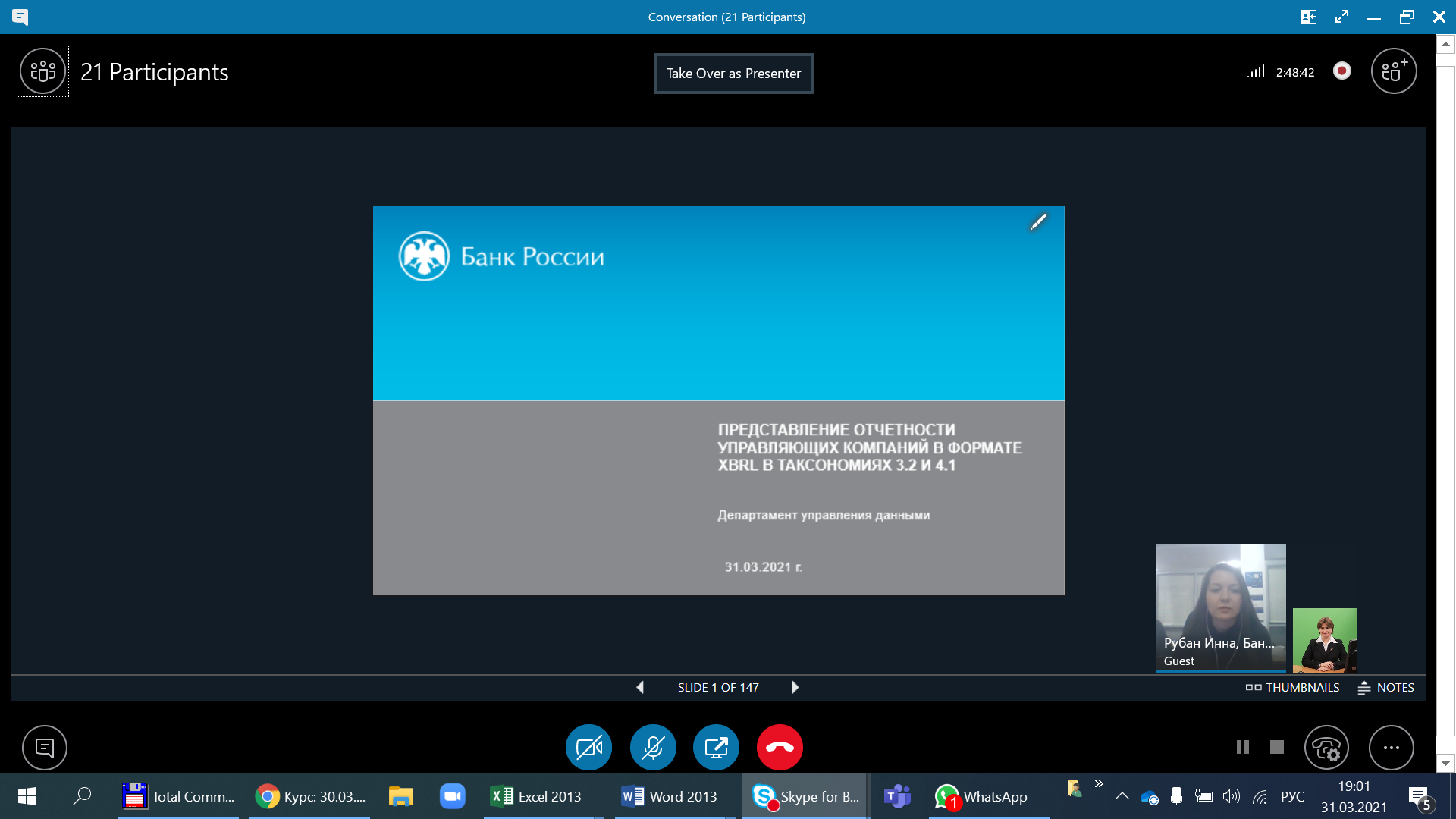 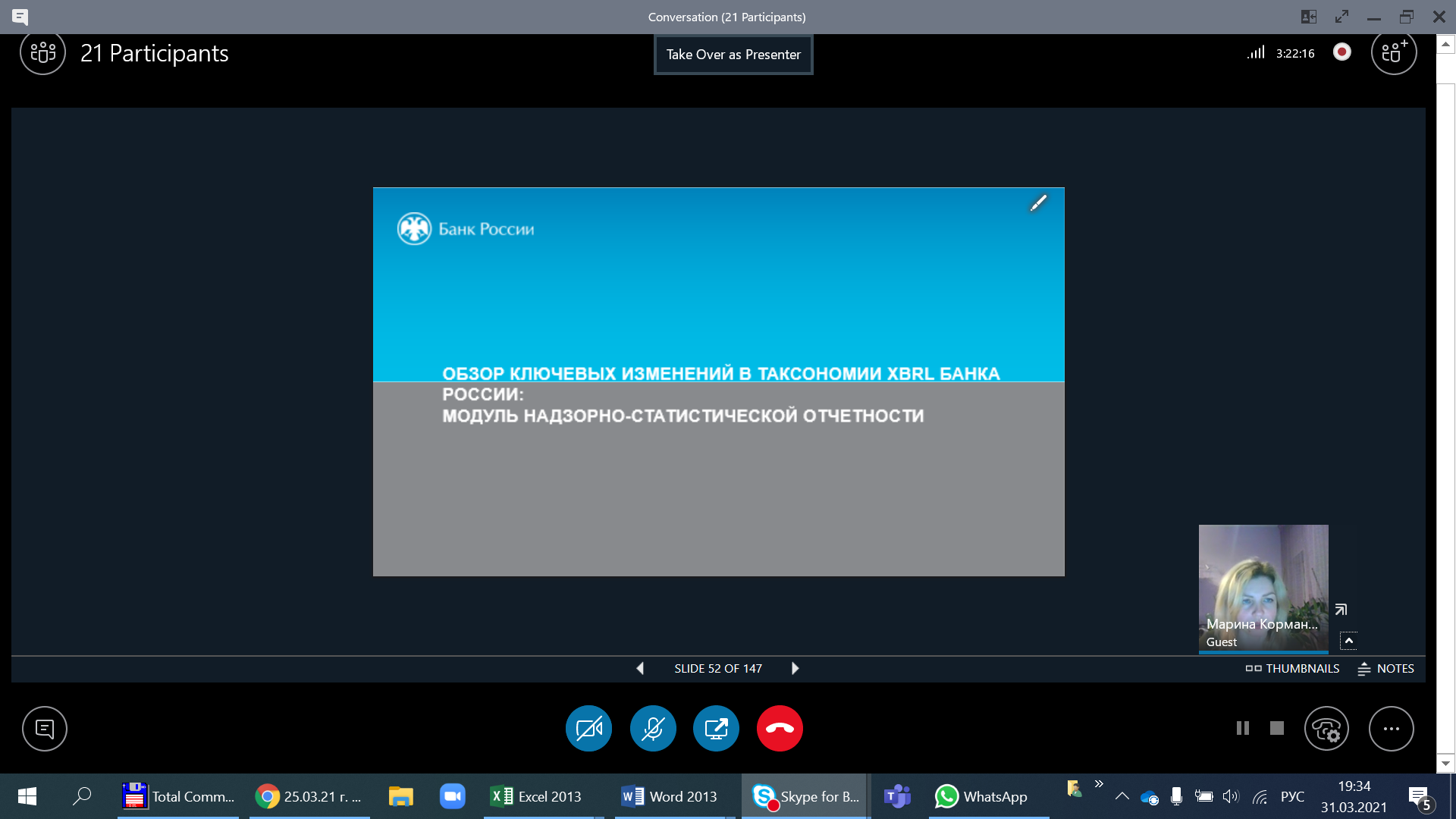 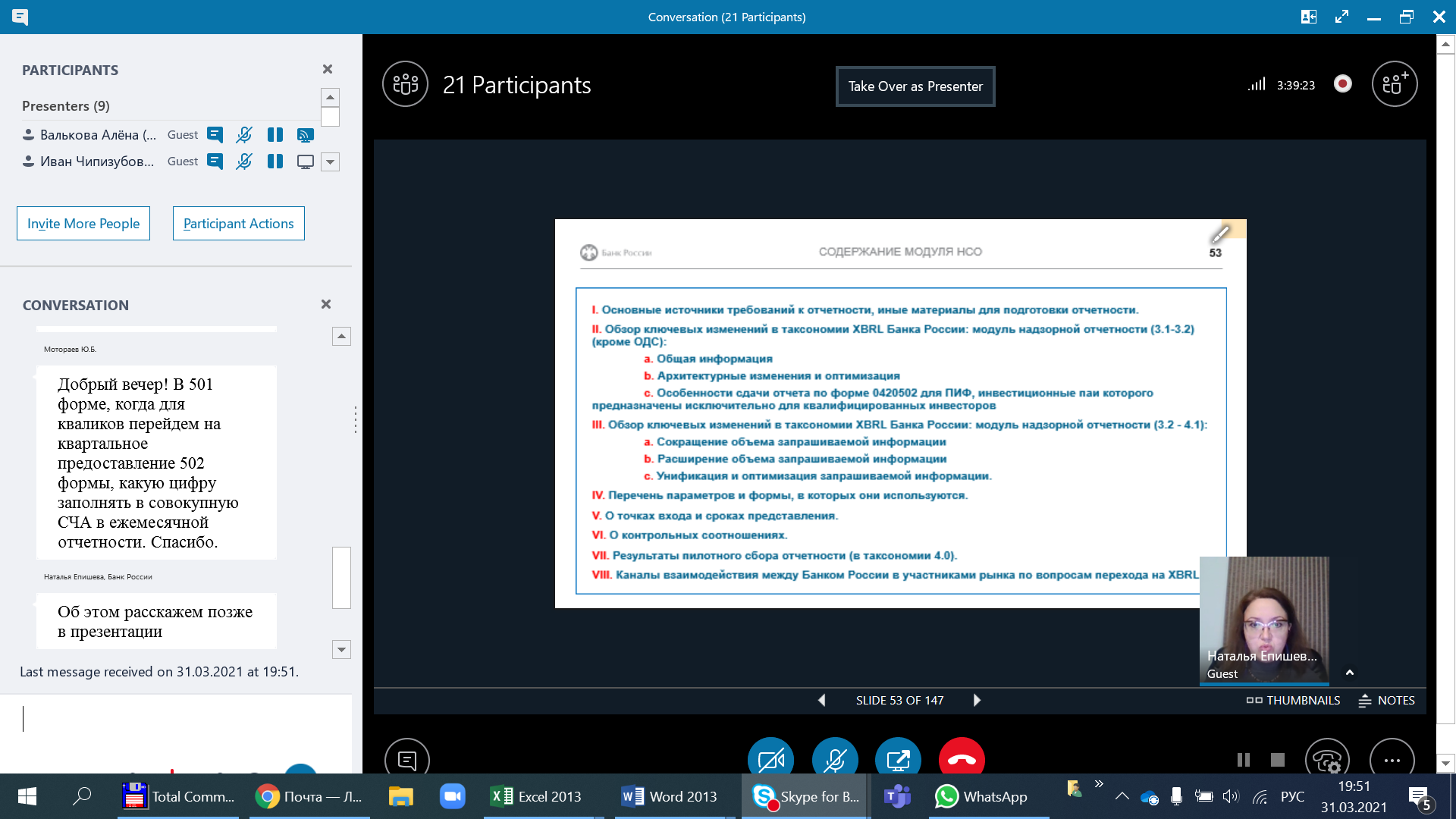 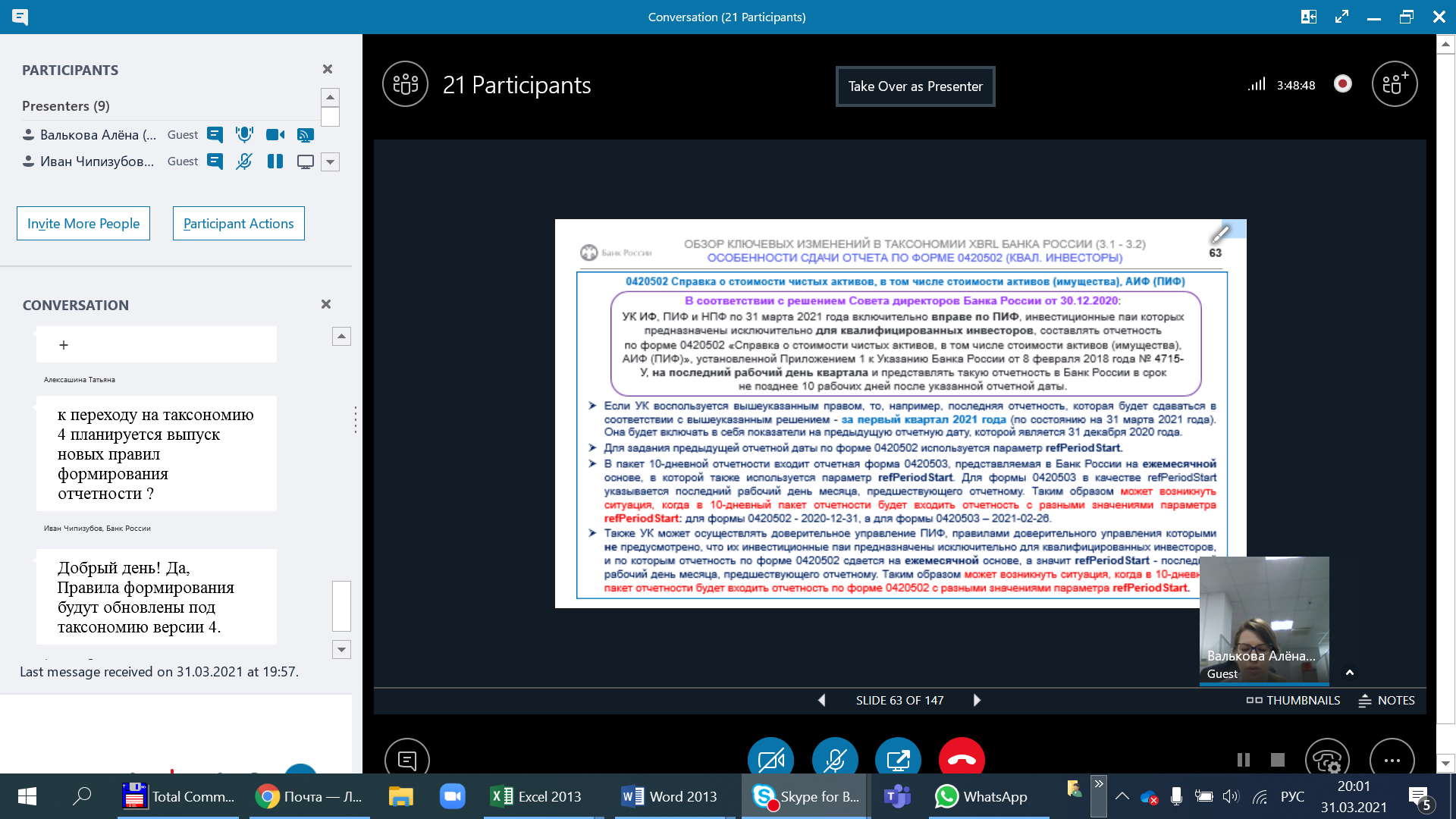 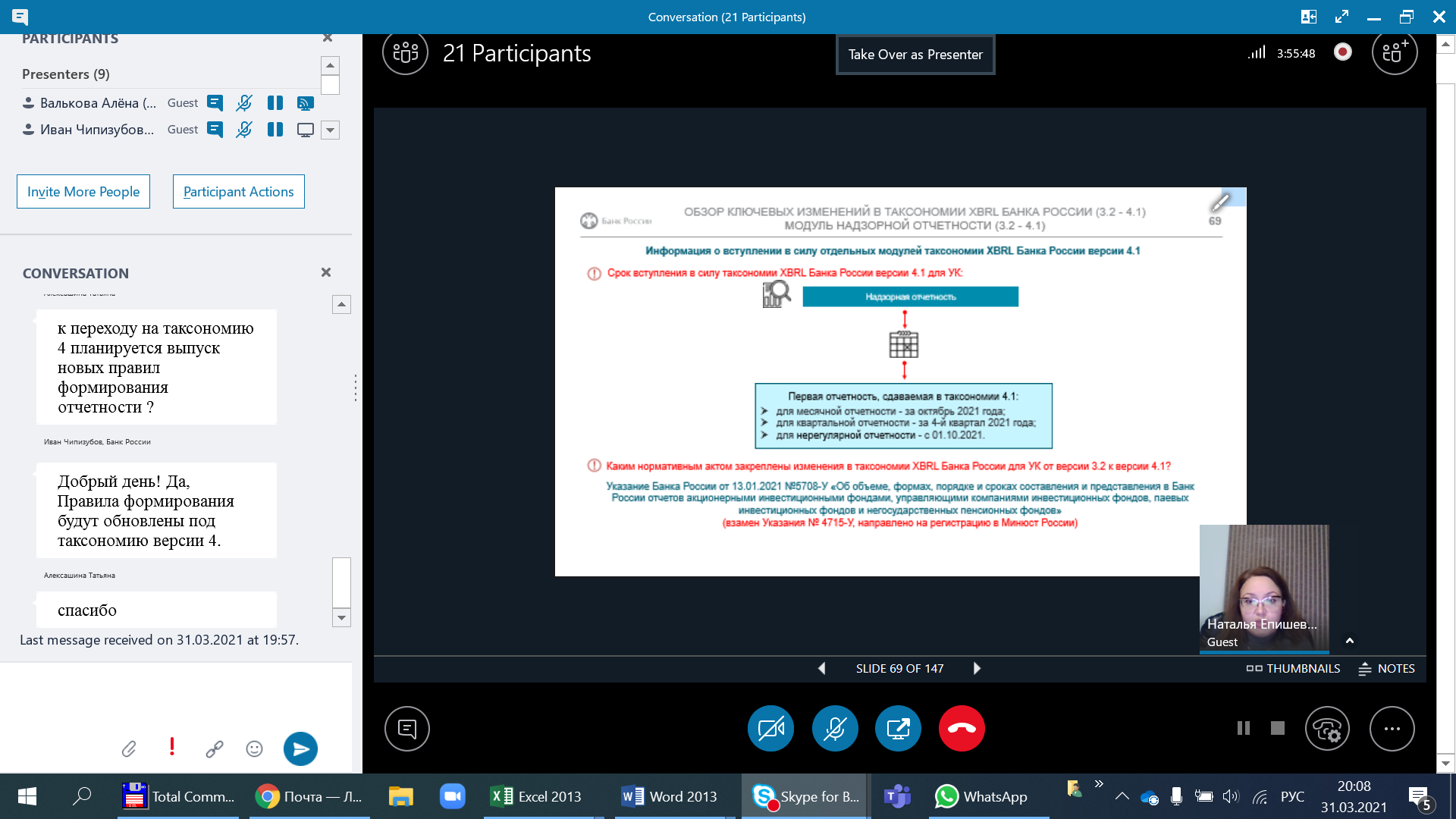 